Решение №38 от 28 мая 2013 года Об утверждении промежуточного ликвидационного баланса учреждения «Муниципальное Собрание внутригородского муниципального образования Головинское в городе Москве»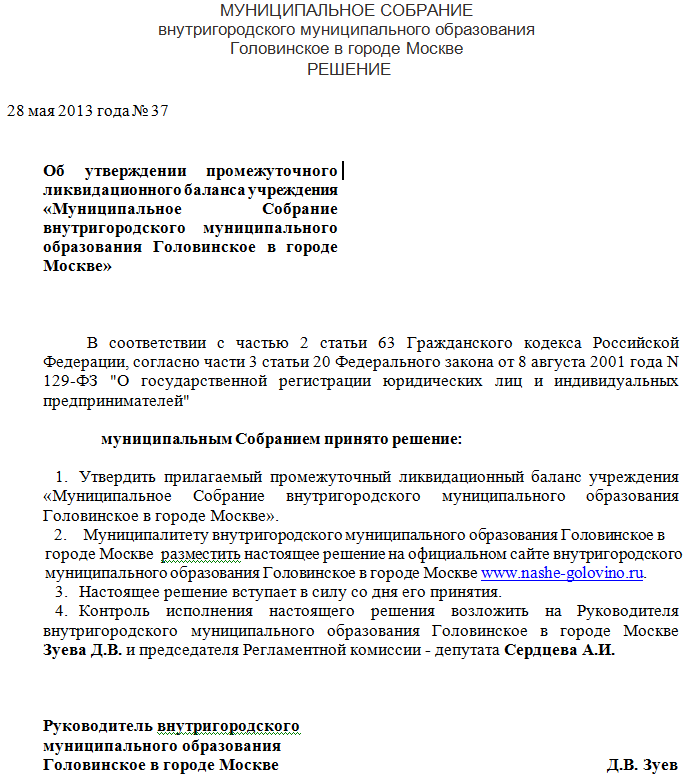 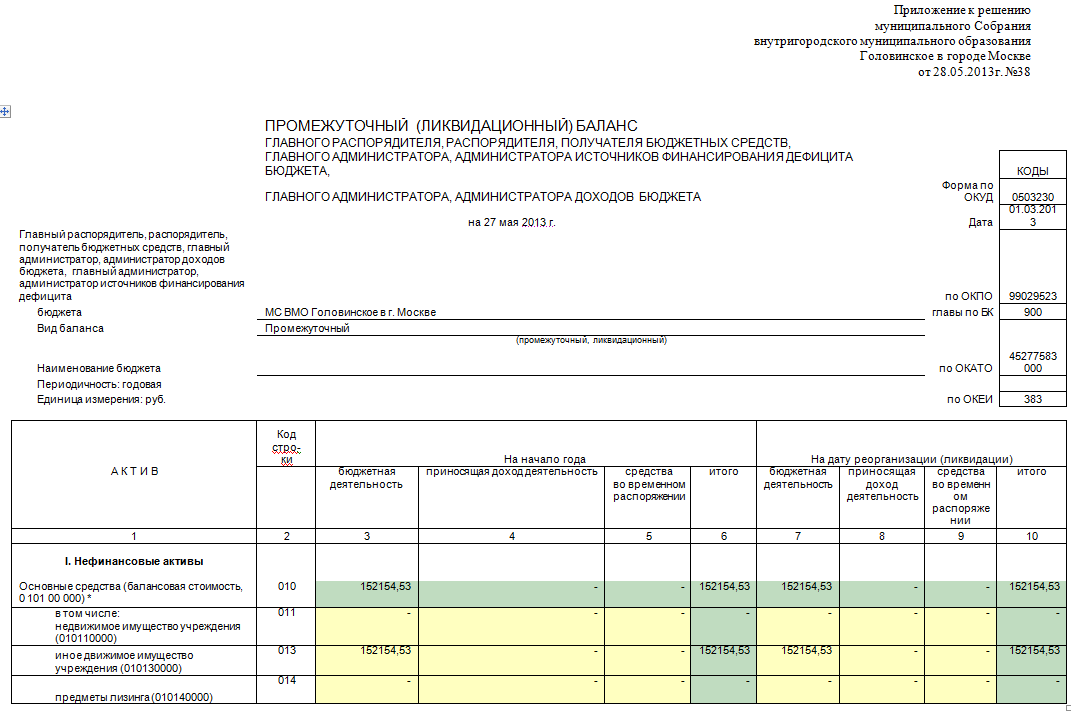 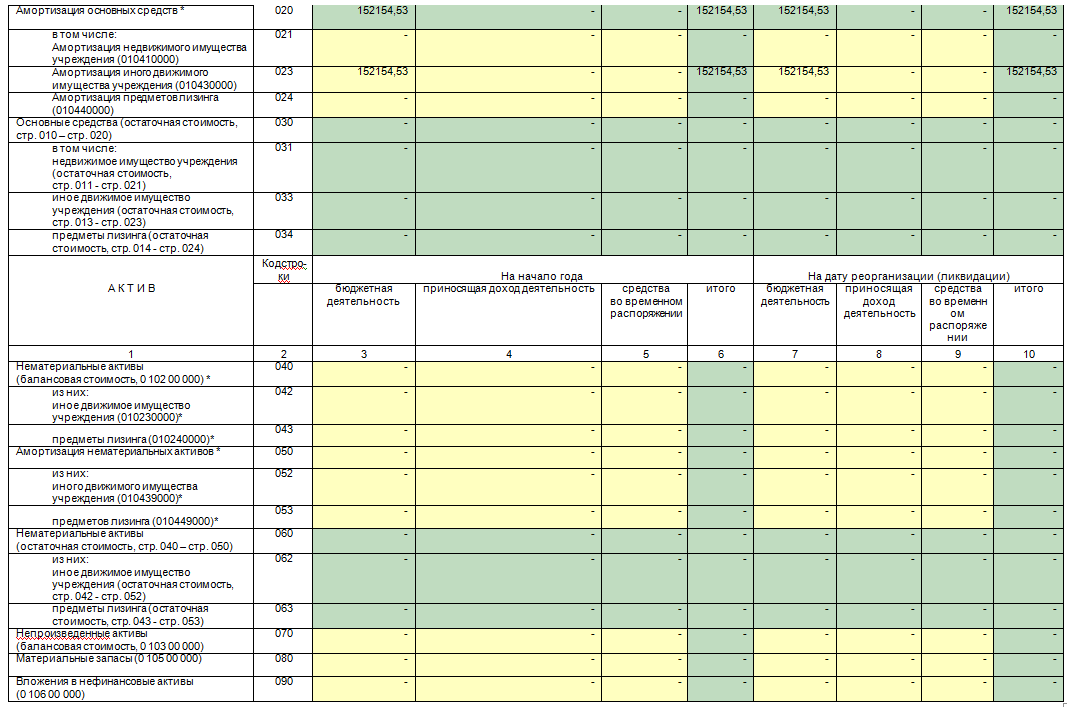 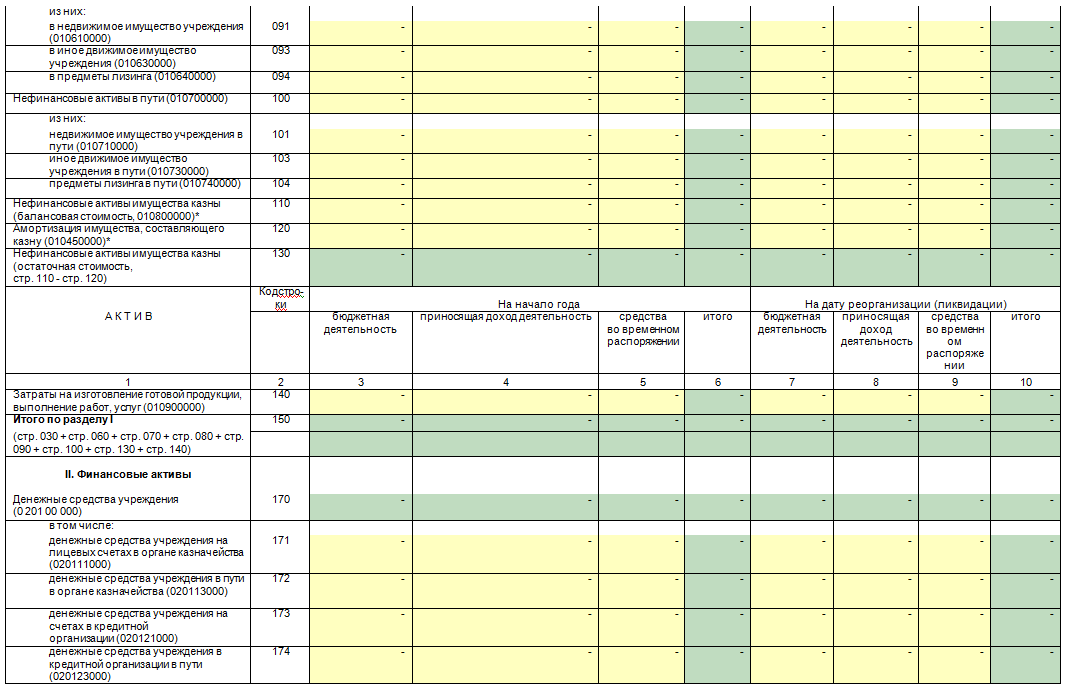 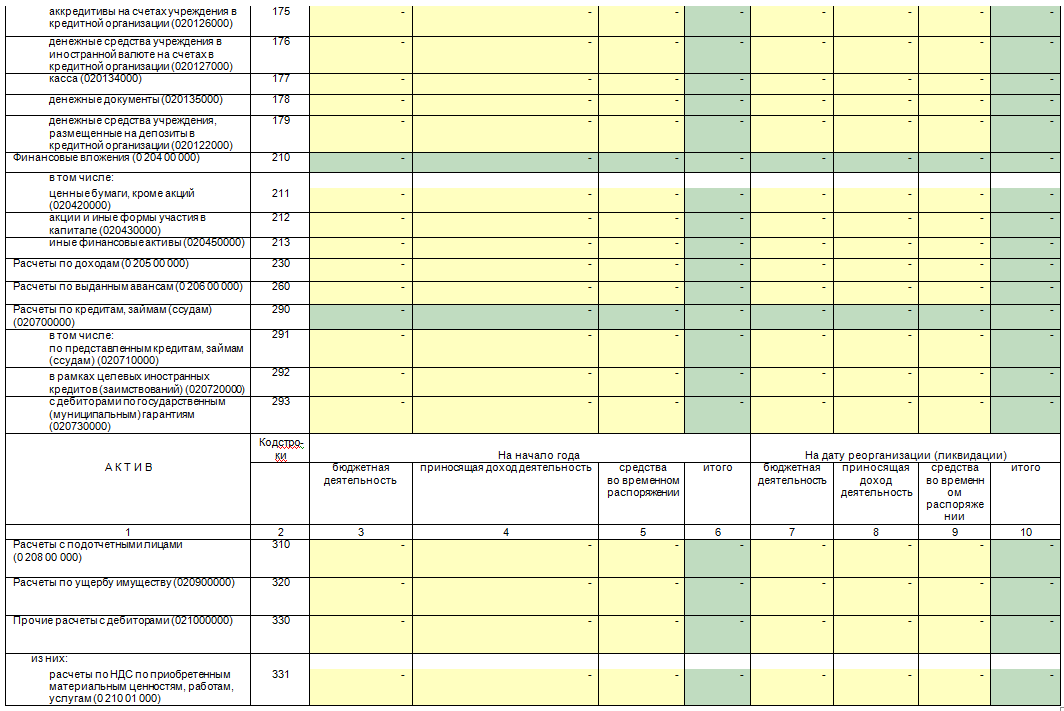 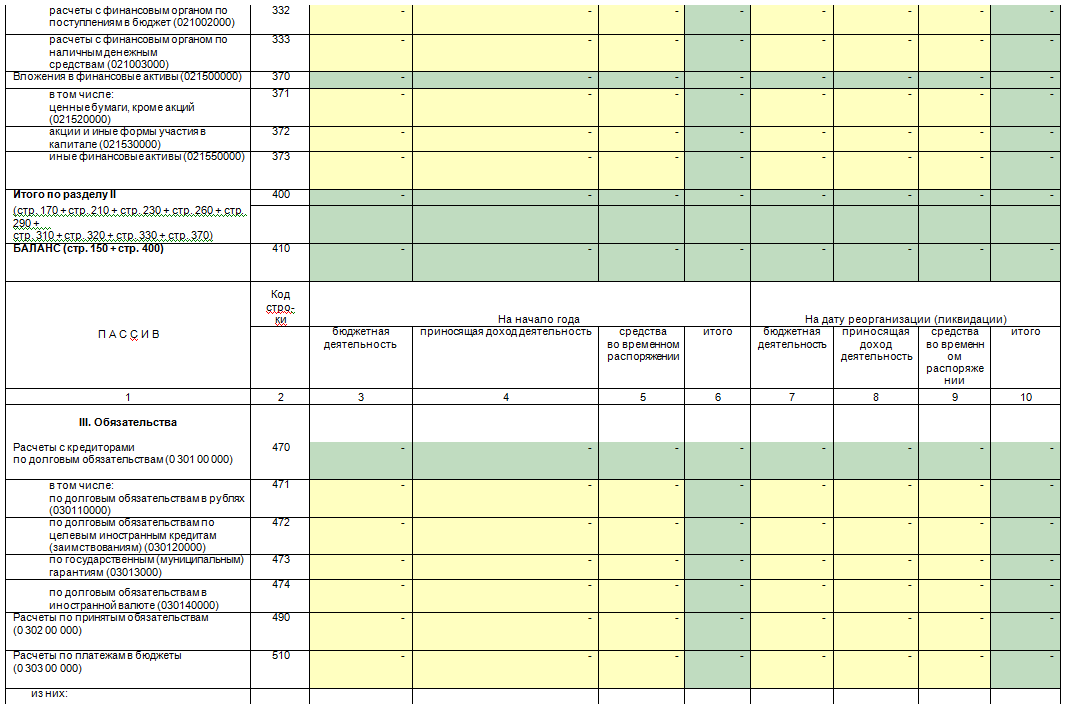 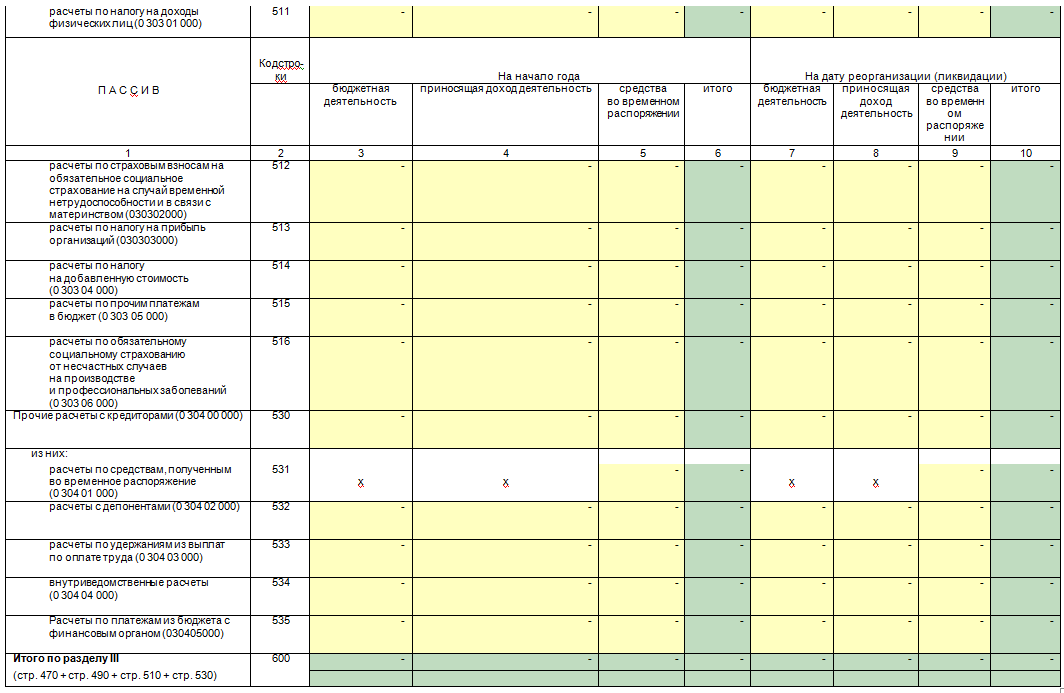 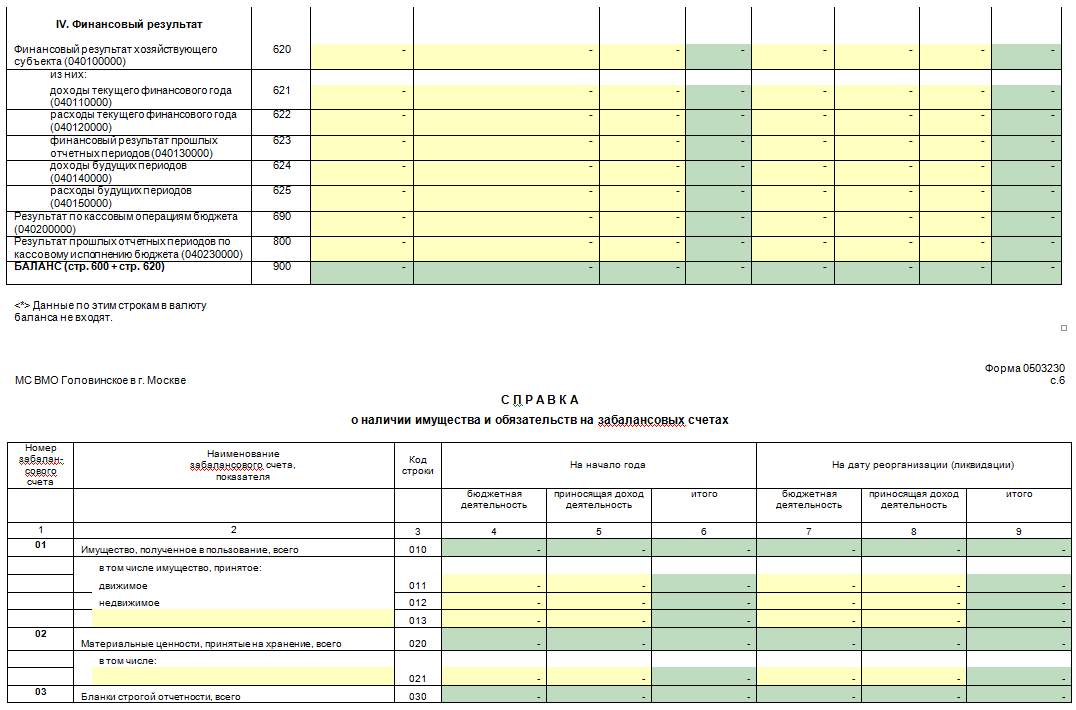 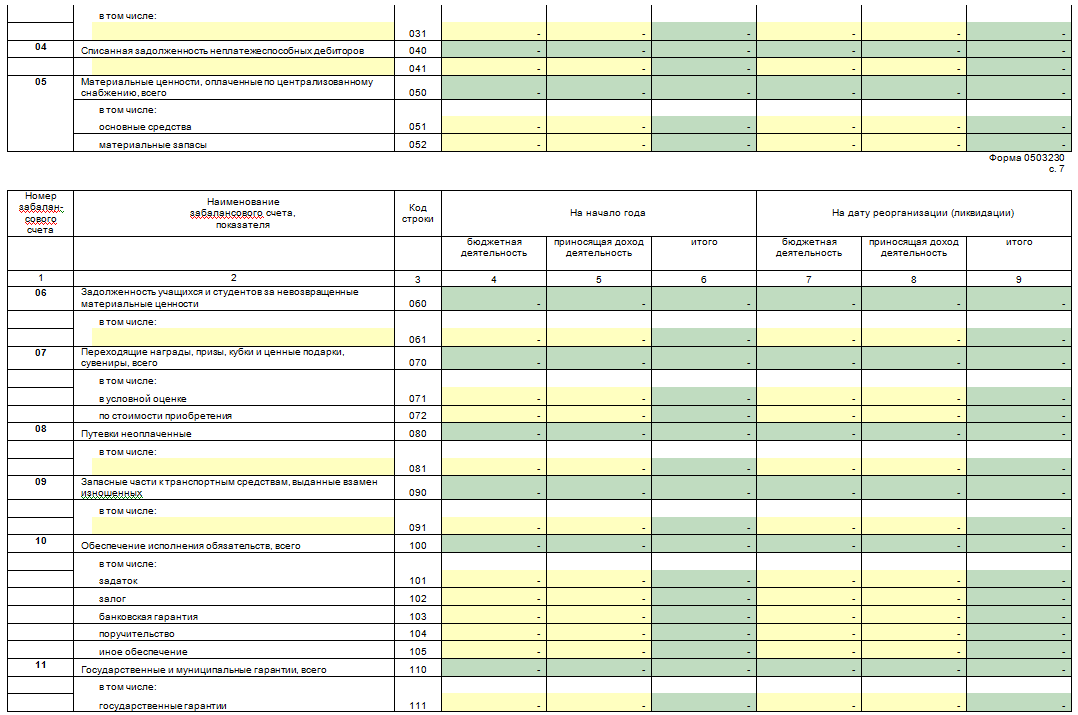 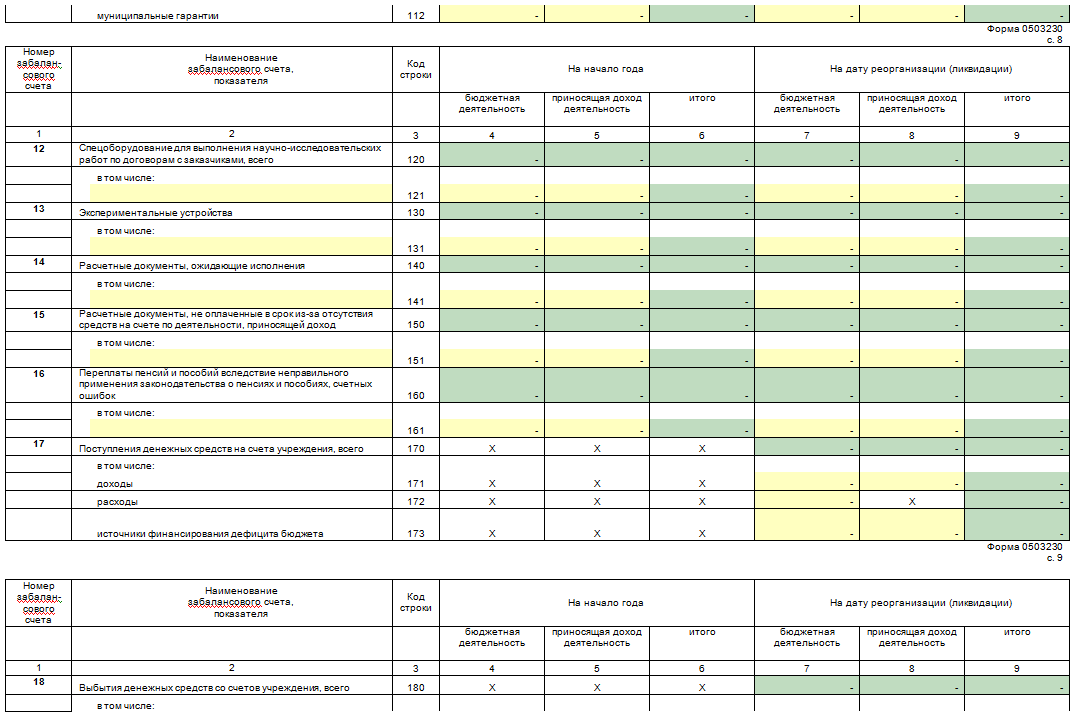 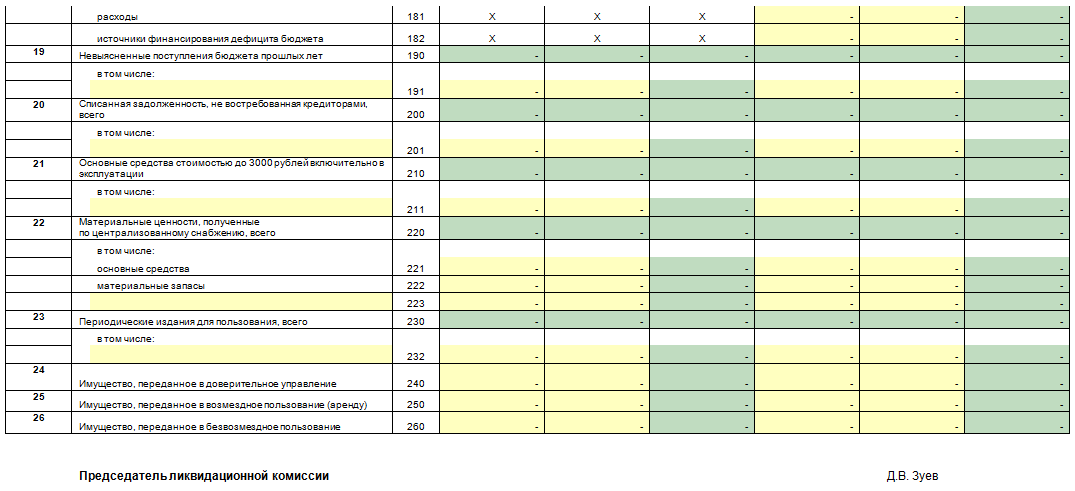 